             มหาวิทยาลัยราชภัฏอุตรดิตถ์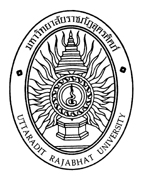 ใบสำคัญรับเงินวันที่…........เดือน....................พ.ศ………..   	ข้าพเจ้า ...............................  อยู่บ้านเลขที่ ............ หมู่ที่ ................ ตำบล.................... อำเภอ...................   จังหวัด.......................... เบอร์โทรศัพท์ ............................. ได้รับเงินจาก (แหล่งทุน) ปีงบประมาณ ...................... ตามคำรับรองเลขที่ ............................ ของมหาวิทยาลัยราชภัฏอุตรดิตถ์ ดังรายการต่อไปนี้จำนวนเงิน…...................................…บาท   (-ตัวอักษร-)ลงชื่อ…………….…………..…………………..…..……… ผู้รับเงิน     	                             (                                )ลงชื่อ…………………….…………….…………….….….. ผู้จ่ายเงิน 			                             (                                )หมายเหตุ   โปรดแนบสำเนาบัตรประจำตัวประชาชน และสำเนาหน้าบัญชีธนาคารของท่านมาพร้อมเอกสารนี้รายละเอียดจำนวนเงินจำนวนเงินเงินทุนวิจัย งวดที่ ………. (……………..%) เรื่อง …………………………………………………………………………………………………………………………….-รวมเงินทั้งสิ้น………….. -